Championnat d’académie d’EPMT          par équipe minimes mixtemercredi 17 mai 2017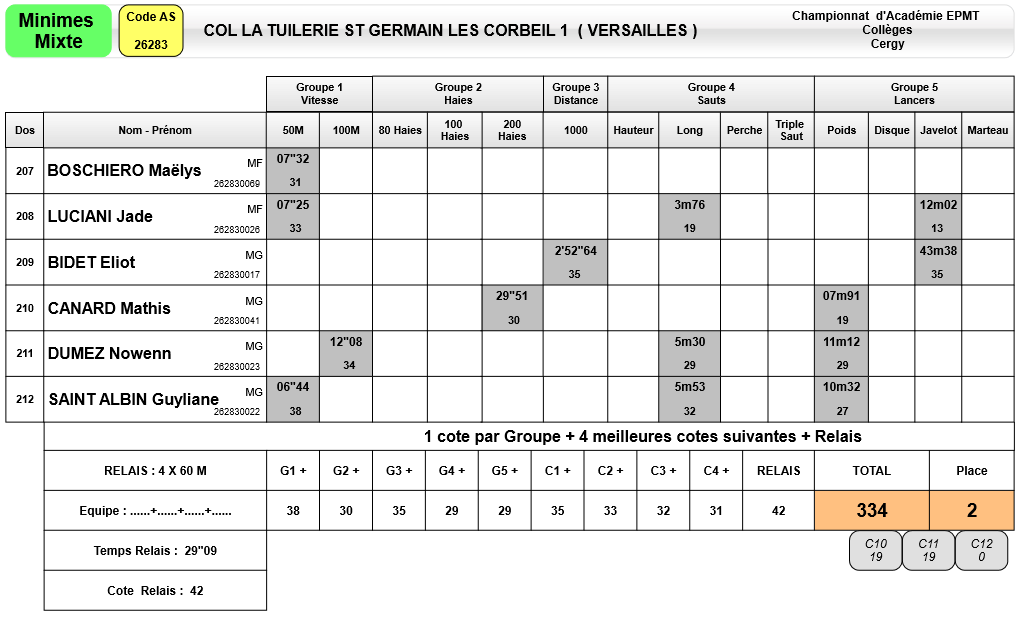 merci à nos jeunes juges : ChaÏma BEN SGHIR, Enzo CARRERAS, Yannis MANICORD, Guelor BIBI, Sarah CREANTOR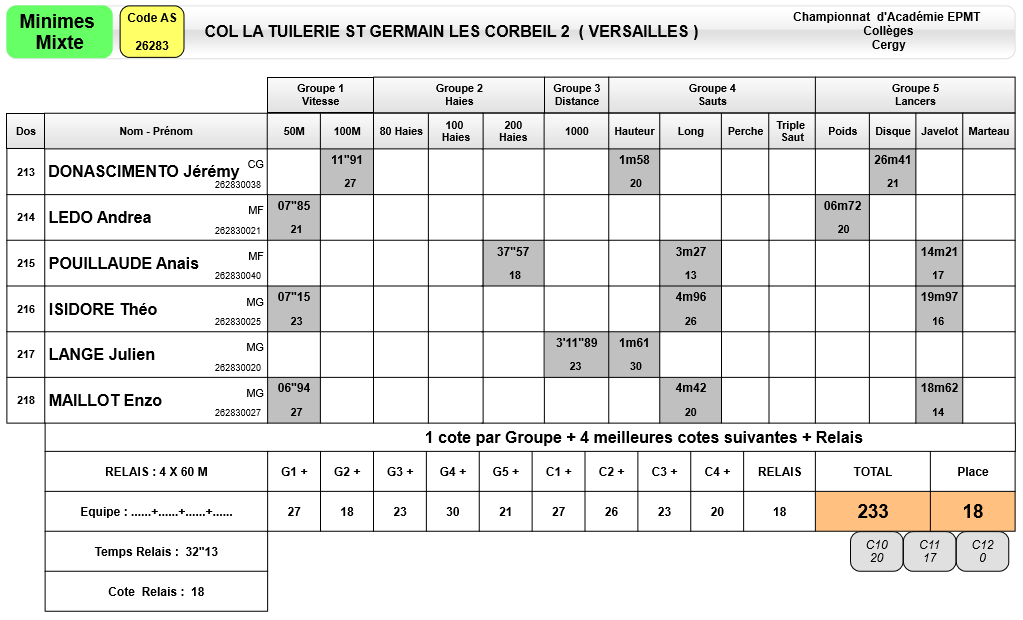 